	Женева, 17 декабря 2019 годаУважаемая госпожа,
уважаемый господин,1	В дополнение к Извещению AAP-60 БСЭ от 16 июня 2019 года и в соответствии с п. 6.2 Рекомендации МСЭ-Т А.8 (Йоханнесбург, 2008 г.) настоящим довожу до вашего сведения, что 20-я Исследовательская комиссия МСЭ-Т на своем пленарном заседании, состоявшемся 6 декабря 2019 года, приняла следующие решения по указанному ниже проекту Рекомендации МСЭ-Т:2	Имеющаяся патентная информация доступна в онлайновом режиме на веб-сайте МСЭ-T.3	Текст предварительно опубликованной Рекомендации будет в ближайшее время размещен на веб-сайте МСЭ-Т по адресу: http://itu.int/itu-t/recommendations/.4	Текст данной Рекомендации будет опубликован МСЭ в кратчайшие сроки.С уважением,Чхе Суб Ли
Директор Бюро
стандартизации электросвязи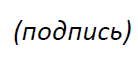 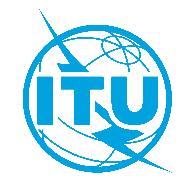 Международный союз электросвязиБюро стандартизации электросвязиОсн.:Циркуляр 212 БСЭ
SG20/CBКому:−	Администрациям Государств – Членов Союза−	Членам Сектора МСЭ-Т–	Ассоциированным членам МСЭ-Т−	Академическим организациям − Членам МСЭКопии:–	Председателю и заместителям председателя 20-й Исследовательской комиссии МСЭ-Т−	Директору Бюро развития электросвязи−	Директору Бюро радиосвязиТел.:
Факс:
Эл. почта:+41 22 730 6301
+41 22 730 5853
tsbsg20@itu.intКому:−	Администрациям Государств – Членов Союза−	Членам Сектора МСЭ-Т–	Ассоциированным членам МСЭ-Т−	Академическим организациям − Членам МСЭКопии:–	Председателю и заместителям председателя 20-й Исследовательской комиссии МСЭ-Т−	Директору Бюро развития электросвязи−	Директору Бюро радиосвязиКому:−	Администрациям Государств – Членов Союза−	Членам Сектора МСЭ-Т–	Ассоциированным членам МСЭ-Т−	Академическим организациям − Членам МСЭКопии:–	Председателю и заместителям председателя 20-й Исследовательской комиссии МСЭ-Т−	Директору Бюро развития электросвязи−	Директору Бюро радиосвязиПредмет:Статус Рекомендации МСЭ-Т Y.4904 на собрании 20-й Исследовательской комиссии МСЭ-Т (Женева, 25 ноября – 6 декабря 2019 г.)Статус Рекомендации МСЭ-Т Y.4904 на собрании 20-й Исследовательской комиссии МСЭ-Т (Женева, 25 ноября – 6 декабря 2019 г.)НомерНазваниеРешениеY.4904 (ранее Y.SSC-MM)Модель зрелости "умных" устойчивых городовУтверждена